Θέμα: «Προκήρυξη πρόσκλησης εκδήλωσης ενδιαφέροντος προς ταξιδιωτικά γραφεία για κατάθεση προσφορών για τετραήμερη εκδρομή στην Κωνσταντινούπολη (συμμετοχή στο 1ο Περιβαλλοντικό συνέδριο στην Κωνσταντινούπολη)»Επισήμανση: Για τη μείωση του κόστους μετακίνησης με λεωφορεία θα επιθυμούσαμε να μετακινηθούμε μαζί με τo 3ο Γυμνάσιο Σερρών (αντίστοιχη προκήρυξη με αριθμ.  Πρωτ:   28η/2-2-2024 ) και το Γυμνάσιο Νιγρίτας (αντίστοιχη προκήρυξη με αριθμ.  Πρωτ:   165η/2-2-2024 )Το Γυμνάσιο Αγίου Πνεύματος, προσκαλεί τα ενδιαφερόμενα Γραφεία Γενικού Τουρισμού τα οποία διαθέτουν σε ισχύ άδεια λειτουργίας σύμφωνα με την κείμενη νομοθεσία, να καταθέσουν σε σφραγισμένο φάκελο στο σχολείο οικονομική προσφορά για την τετραήμερη εκπαιδευτική εκδρομή στην Κωνσταντινούπολη (συμμετοχή στο 1ο Περιβαλλοντικό συνέδριο στην Κωνσταντινούπολη  σύμφωνα με την υπ’ αρ. 20883/ΓΔ4/12-02-2020 Y.A. (ΦΕΚ 456/τ.Β’/13-02-2020), άρθρο 5στ, του ΥΠΑΙΘΜετακινήσεις μαθητώνΗ αναχώρηση των μαθητών από Ελλάδα για Τουρκία θα γίνει οδικώς με αναχώρηση μπροστά από το κτίριο της Εθνικής Τράπεζας Σερρών.  Όλες οι οδικές μετακινήσεις στην Κωνσταντινούπολη θα γίνονται με σύγχρονο λεωφορείο και πλήρωμα που πληροί τις προδιαγραφές ασφαλούς μετακίνησης των μαθητών, βάσει της κείμενης σχετικής νομοθεσίας. Δεν θα πρέπει να υπάρχει κανένας περιορισμός πέραν των προβλεπόμενων στην ΥΑ (ΦΕΚ 456 Β' 13.02.2020) στις ώρες μετακίνησης των μαθητών/τριών και των συνοδών εκπαιδευτικών και το λεωφορείο θα πρέπει να είναι στη διάθεσή του σχολείου για οποιαδήποτε μετακίνηση σύμφωνα με το τελικό πρόγραμμα που θα συμφωνηθεί με το ανάδοχο πρακτορείο. Κατά συνέπεια θεωρείται απαραίτητη η ύπαρξη δύο (2) οδηγών στο λεωφορείο. Οι εκδρομείς να συνοδεύονται από επαγγελματία και έμπειρο συνοδό του ταξιδιωτικού γραφείου.Τέλος θα επιστρέψουν οδικώς με λεωφορείο στις Σέρρες.ΑσφάλειαΥποχρεωτική ασφάλιση αστικής ευθύνης διοργανωτή σύμφωνα με την κείμενη νομοθεσία. Κατάθεση στο σχολείο όλων των απαραίτητων εγγράφων που αποδεικνύουν την ύπαρξη σύμβασης αστικής – επαγγελματικής ευθύνης σε ισχύ και να καλύπτει όλους τους συμμετέχοντες. Σε περίπτωση αφερεγγυότητας ή πτώχευσης του γραφείου στο ασφαλιστήριο συμβόλαιο να παρέχεται κάλυψή της υποχρεωτικής επιστροφής των κατεβληθέντων και της επανόδου στις Σέρρες των μαθητών και συνοδών εκπαιδευτικών, καθώς και ο τρόπος άμεσης καταβολής των εξόδων επιστροφής. Να υπάρχει πλήρης ταξιδιωτική ασφάλιση –πρόσθετη ασφαλιστική κάλυψη και ομαδική ταξιδιωτική ασφάλιση η οποία να καλύπτει τα έξοδα σε περίπτωση ατυχήματος ή ασθένειας ή για περιπτώσεις COVID με πλήρη ιατροφαρμακευτική περίθαλψη (Όνομα Ασφαλιστικής Εταιρείας, Αριθμός Ασφαλιστηρίου Συμβολαίου Αστικής Ευθύνης) για περίπτωση ατυχήματος ή ασθένειας μαθητή ή συνοδού εκπαιδευτικού .ΞενοδοχείαΤα ξενοδοχεία θα είναι τεσσάρων αστέρων (κατά προτίμηση) ή τριών αστέρων στην περιοχή ΤΑΧΙΜ ή σε κοντινή περιοχή. Τα δωμάτια θα είναι δίκλινα, τρίκλινα ή τετράκλινα (χωρίς ράντζα) για τους μαθητές και μονόκλινα για τους συνοδούς εκπαιδευτικούς. Η τιμή προσφοράς θα συμπεριλαμβάνει  πρωινό και θα πρέπει να υπάρχει και πρόταση για ημιδιατροφή (σε ξεχωριστή τιμή).Πρόγραμμα Επισκέψεων – ΞεναγήσειςΣτο πρόγραμμα της εκδρομής θα περιλαμβάνεται η συμμετοχή στο 1ο  Περιβαλλοντικό Μαθητικό Συνέδριο στην Κωνσταντινούπολη,  στο Φανάρι, με ξεναγήσεις στην πόλη της Κωνσταντινούπολης όπως Αγιά Σοφιά, Βασιλική κινστέρνα, Μπλε Τζαμί, Παναγία Βλαχερνών , Ζωοδόχο Πηγή, Τοπ Καπί. Το σχολείο διατηρεί το δικαίωμα να διαμορφώσει το πρόγραμμα της εκδρομής κατά την κρίση του, προκειμένου να εξασφαλίσει την καλύτερη δυνατή έκβαση της εκδρομής χωρίς να παρεκκλίνει από τους βασικούς όρους που αναφέρονται στην παρούσα προκήρυξη.Κατάθεση προσφορώνΣτην προσφορά τους τα Γραφεία Γενικού Τουρισμού οφείλουν να συμπεριλάβουν:Αναλυτική περιγραφή των παρεχόμενων υπηρεσιών (π.χ. Όνομα και κατηγορία καταλύματος, με ημιδιατροφή ή και μόνο με πρωινό) ώστε να μη δημιουργηθούν ασάφειες.Υπεύθυνη δήλωση ότι το Γραφείο Γενικού Τουρισμού διαθέτει ειδικό σήμα λειτουργίας, το οποίο βρίσκεται σε ισχύ.Υπεύθυνη δήλωση ότι το ξενοδοχείο διαθέτει νόμιμη άδεια λειτουργίας και ότι πληρούνται όλοι οι όροι ασφάλειας και υγιεινής.Βεβαίωση του ξενοδοχείου ότι έχει δεσμεύσει αριθμό δωματίων, που καλύπτει τις ανάγκες για διανυκτέρευση των μαθητών/τριών και συνοδών εκπαιδευτικών, στις ημερομηνίες που προαναφέρονται.        Αποδοχή από το πρακτορείο ποινικής ρήτρας σε περίπτωση αθέτησης των όρων του συμβολαίου από τη μεριά του.Σε περίπτωση που δεν θα πραγματοποιηθεί η εκδρομή στις προβλεπόμενες ημερομηνίες λόγω ανωτέρας βίας (αντίξοες καιρικές συνθήκες, απεργίες κλπ.) δεν θα υπάρξει επιπρόσθετη οικονομική επιβάρυνση στην τιμή ανά συμμετέχοντα μαθητή και θα μεταφερθεί η εκδρομή με διαμορφωμένο πρόγραμμα κατόπιν συνεννόησης.Σε περίπτωση μη συμμετοχής μαθητή/τριας στην εκπαιδευτική εκδρομή λόγω ανωτέρας βίας (π.χ. ασθένεια, covid), επιστρέφεται το αντίστοιχο χρηματικό ποσό.Ζητείται η τελική συνολική τιμή του οργανωμένου ταξιδιού, αλλά και η επιβάρυνση ανά μαθητή/μαθήτρια, στο οποίο θα συμπεριλαμβάνονται όλες οι λοιπές χρεώσεις (π.χ. ΦΠΑ, φόροι ξενοδοχείων, κτλ).Έκδοση από το τουριστικό πρακτορείο ονομαστικών αποδείξεων για κάθε μαθητή στο όνομα των γονέων/κηδεμόνων για την εφορία.Η αποδοχή των όρων της παρούσας πρόσκλησης δεσμεύει το Τουριστικό Γραφείο και οι όροι αυτοί πρέπει υποχρεωτικά να αναφέρονται στο ιδιωτικό συμφωνητικό.Αναλυτικά το πρόγραμμα των μετακινήσεων και ξεναγήσεων για κάθε ημέρα.Μετά την αποσφράγιση των προσφορών και την αξιολόγησή τους από την αρμόδια επιτροπή, το σχολείο διατηρεί το δικαίωμα να μην πραγματοποιήσει την εκδρομή εφόσον δε συμπληρωθεί ο απαραίτητος αριθμός μαθητών ή σε περίπτωση ανυπέρβλητου κωλύματος.Η επιλογή του γραφείου με το οποίο θα συνεργαστούμε θα γίνει με κριτήρια οικονομικά σε συνδυασμό με την ΠΟΙΟΤΗΤΑ και την ΠΟΣΟΤΗΤΑ των προσφερόμενων παροχών. Θα ληφθεί σοβαρά υπόψη η κατηγορία και η τοποθεσία του ξενοδοχείου Η καταβολή του συνολικού ποσού των χρημάτων θα γίνει σε 3 δόσεις. Η πρώτη δόση θα καταβληθεί με την υπογραφή του συμβολαίου. Η δεύτερη μία εβδομάδα πριν την αναχώρηση και η τρίτη μετά το πέρας της εκδρομής και, εφόσον τηρηθούν τα συμφωνηθέντα.Εφόσον η προσφορά δεν περιέχει τα απαιτούμενα κατά την παρούσα στοιχεία, θα θεωρείται άκυρη και δεν θα λαμβάνεται υπόψη. Οι ενδιαφερόμενοι μπορούν να υποβάλουν τις προσφορές τους μέσα σε σφραγισμένο φάκελο στη Γραμματεία του Γυμνασίου  Αγίου Πνεύματος ή με αποστολή ηλεκτρονικού ταχυδρομείου στο email του σχολείου (mail@gym-ag-pnevm.ser.sch.gr) με κωδικό ασφαλείας, το αργότερο μέχρι τη Τετάρτη, 7 Φεβρουαρίου  2024  – και ώρα 12:00.Μετά την παραλαβή των προσφορών, θα πραγματοποιηθεί η αξιολόγηση τους σε συνεργασία με το 3ο Γυμνάσιο Σερρών και το Γυμνάσιο Νιγρίτας, για την επιλογή του τουριστικού γραφείου. Κατά την αξιολόγηση των προσφορών από την επιτροπή, θα ληφθούν υπόψη ποσοτικά αλλά και ποιοτικά κριτήρια, όπως η εμπειρία των γραφείων σε πολυήμερες σχολικές και εκπαιδευτικές εκδρομές, καθώς και οι παρεχόμενες υπηρεσίες.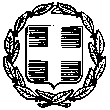 ΕΛΛΗΝΙΚΗ ΔΗΜΟΚΡΑΤΙΑΥΠΟΥΡΓΕΙΟ ΠΑΙΔΕΙΑΣ, ΘΡΗΣΚ/ΤΩΝ ΚΑΙ ΑΘΛΗΤΙΣΜΟΥΠΕΡ/ΚΗ Δ/ΝΣΗ Π. & Δ. ΕΚΠ/ΣΗΣ ΚΕΝΤΡ. ΜΑΚΕΔΟΝΙΑΣΔ/ΝΣΗ Δ/ΘΜΙΑΣ ΕΚΠ/ΣΗΣ ΣΕΡΡΩΝΓΥΜΝΑΣΙΟ ΑΓΙΟΥ ΠΝΕΥΜΑΤΟΣΣέρρες  01-2-2024Αριθμ. Πρωτ. :26 ΕΛΛΗΝΙΚΗ ΔΗΜΟΚΡΑΤΙΑΥΠΟΥΡΓΕΙΟ ΠΑΙΔΕΙΑΣ, ΘΡΗΣΚ/ΤΩΝ ΚΑΙ ΑΘΛΗΤΙΣΜΟΥΠΕΡ/ΚΗ Δ/ΝΣΗ Π. & Δ. ΕΚΠ/ΣΗΣ ΚΕΝΤΡ. ΜΑΚΕΔΟΝΙΑΣΔ/ΝΣΗ Δ/ΘΜΙΑΣ ΕΚΠ/ΣΗΣ ΣΕΡΡΩΝΓΥΜΝΑΣΙΟ ΑΓΙΟΥ ΠΝΕΥΜΑΤΟΣΠΡΟΣ:Δ.Δ.Ε. Σερρών(Για ανάρτηση στην ιστοσελίδα)                              Τ.Κ. 62051           Πληροφορίες: Κακαρίδου Μαρία          E-mail: mail@gym-ag-pnevm.ser.sch.gr          Τηλέφωνο: 2321091436ΠΡΟΣ:Δ.Δ.Ε. Σερρών(Για ανάρτηση στην ιστοσελίδα)ΠροορισμόςΚωνσταντινούποληΑριθμός ημερών4 ημέρες (3 διανυκτερεύσεις)ΜετάβασηΟδικώςΗμ/νίες μετακίνησης4 Απριλίου - 7 Απριλίου          Μαθητές10    (9+1συνοδός)Εκπαιδευτικοί2Η Διευθύντρια Κακαρίδου ΜαρίαΠΕ 04.01